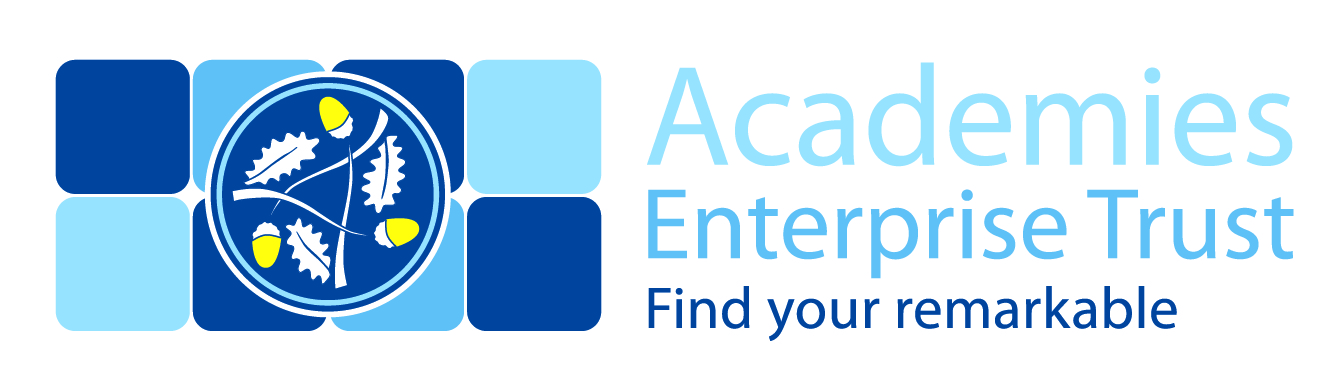 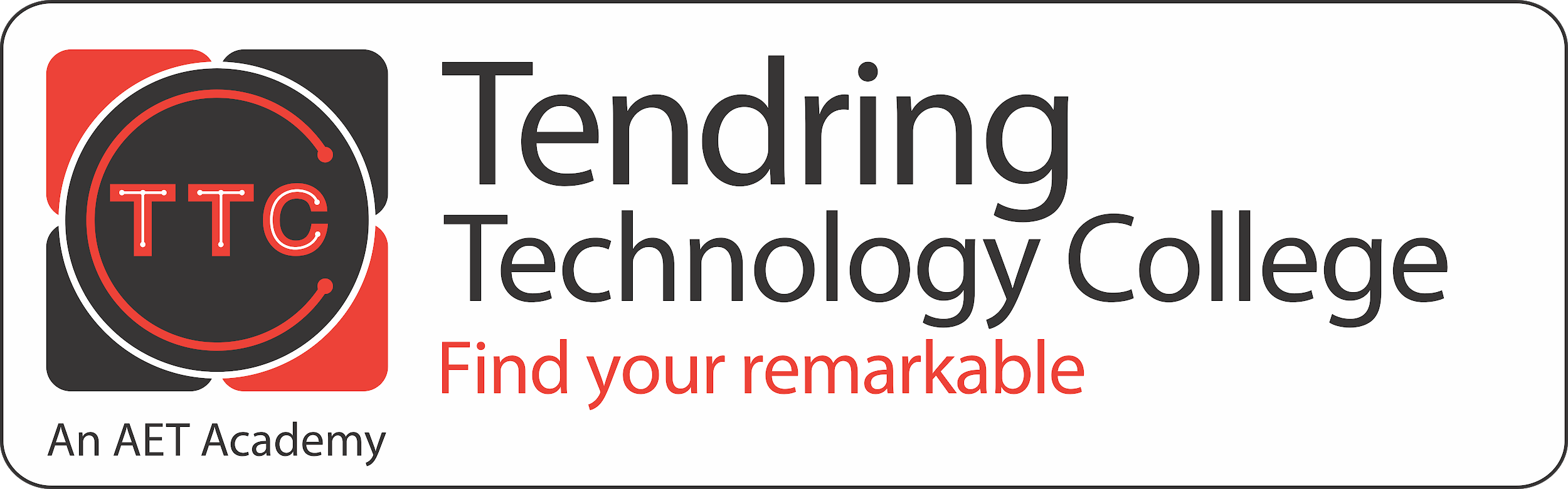 Job DescriptionJob Title:		TeacherLocation:			Tendring Technology CollegeHours of work:		1265 hoursReports to:			Faculty Leader / Subject LeaderOverall Responsibilities:Teachers will meet the professional standards for teachers in relation to both their teaching and their personal and professional conductMain Duties:A TMS teacher is responsible for:Their own Professional Developmentkeeping up to date with research and developments in pedagogy and in any subjects taught, raising, when appropriate, issues with VP / AP Curriculumevaluating their own teaching critically and use this to improve their effectivenessbuilding up a thorough understanding of their professional responsibilities in relation to school policies and practicessetting  a good example to the pupils they teach in their presentation and their personal conductparticipating in Performance Management arrangementsTeaching and Managing Pupil Learningidentifying clear teaching objectives, content, lesson structures and sequences appropriate to the subject matter and the pupils being taughtsetting appropriate and demanding expectations for pupils’ learning and motivationsetting clear targets for pupils' learning, building on prior attainment and considering each pupil as an individualensuring effective teaching of whole classes, groups and individuals so that teaching objectives are met, momentum and challenge are maintained, and best use is made of teaching timeusing teaching methods which keep pupils engaged, including stimulating pupils’ intellectual curiosity, effective questioning and response, clear presentation and good use of resources setting high expectations for pupils' behaviour, establishing and maintaining a good standard of discipline through well-focused teaching and through positive and productive relationshipsAdapt teaching methodology to ensure that SEND and PP students make at least good progressensuring that pupils are thoroughly prepared for their examinations and that any examination coursework is completed and marked according to examination board and departmental criteriaensure that examination board rule and regulations are fully complied withliaising effectively with support staff working within Departmentproviding extra curricular activities to extend and challenge pupils for at least two after school sessions per week each of forty-five minutesTutorial Responsibilitiesestablish relationships with students for all-round success and to promote their welfarementor students including academic overview of progress and help set targets for improvementpromote ethos of College community at all timessupport physical, intellectual, emotional and social development of students via PSE and Tutorialscarry out appropriate administrative tasks in support of tutorial roleMonitoring and Assessing Pupil Progress marking and monitoring pupils’ class and homework providing constructive oral and written feedback, setting targets for pupils’ progressassessing how well learning objectives have been achieved and use this assessment for future teachingmaintaining full records of attendance, homework, attainment, achievement and examinations for pupils taught, including members of the tutor groupproducing and analysing  teaching group examination predictions and results as requested by the Faculty Leader / Subject Leader and the VPparticipating in departmental discussions of pupil targets and progress and of the development of strategies to meet departmental targetoverseeing the pastoral needs of all pupils taught and passing on any concerns to the appropriate member of staff mentoring and negotiating individual targets for tuteesResources within the Department selecting and making good use of learning resources to enable teaching objectives to be metensuring that stock and equipment is well cared for and economically usedensuring that departmental rooms present a stimulating and tidy environmentimplementing the Academy Health and Safety PolicyCommunication with Parentsattending any appropriate meetings with parentsproviding informative reports to parentsraising, in consultation with the Director of Learning, particular concerns regarding tutees with parentsInternal Communicationrepresenting the views and interests of the Department to the Faculty Leader / Subject Leader and LGproviding information required by FL, SL, DOL, SENCO or LGactively participating in Departmental Meetings Staff Absenceensuring that appropriate work has been set and that the resources required are availablesupporting supply staff who are working within the DepartmentAdditional Specific Responsibilitiesas negotiated with the FL/SL or DOL in the interests of the pupils and of the CPD of the member of staff Additional clauses:Have a working knowledge and understanding of:School Teachers’ Pay and Conditions documentTeachers’ legal liabilities and responsibilities relating to race relations; sex discrimination; health and safety at work; responsibilities for health and safety when supervising students on and off the school site; safeguarding children’s welfare; child protection against abuse; guidelines for appropriate physical contact with students; detention of studentsEstablish effective working relationships with all colleagues on site(s)Set a good example to students, through your presentation and personal   and professional conductBe committed to ensuring every pupil can achieve full potential and meet expectations setUnderstand professional responsibilities for College policies, including tutorial and personal safety matters, bullying, substance misuse and sex educationLiaise effectively with parents, careers, and welfare/education agenciesBe aware of the role and purpose of school governing bodiesEmployee value proposition:We passionately believe that every child can discover their own remarkable life. It’s what motivates us around here. We know this vision requires something extra. Which is why at AET, you’ll find more. More opportunities, so you can forge your own path. More care and support, so you can prioritise what matters most. More purpose, for you and for the children we’re inspiring. Come inspire their remarkable with us.Our values: The post holder will be expected to operate in line with our values which are:Be unusually braveDiscover what’s possiblePush the limitsBe big heartedOther clauses:The above responsibilities are subject to the general duties and responsibilities contained in the Teachers Pay and Conditions document (TPCD).This job description allocates duties and responsibilities but does not direct the particular amount of time to be spent on carrying them out and no part of it may be so construed. The job description is not necessarily a comprehensive definition of the post.  It will be reviewed at least once a year and it may be subject to modification or amendment at any time after consultation with the holder of the post.This job description may be varied to meet the changing demands of the academy at the reasonable discretion of the PrincipalThis job description does not form part of the contract of employment.  It describes the way the post holder is expected and required to perform and complete the particular duties as set out in the foregoing.Postholder may deal with sensitive material and should maintain confidentiality in all academy related matters.SafeguardingWe are committed to safeguarding and protecting the welfare of children and expect all staff and volunteers to share this commitment.  A Disclosure and Barring Service Certificate will be required for all posts. This post will be subject to enhanced checks as part of our Prevent Duty.Person SpecificationJob Title:	TeacherGeneral headingDetailEssential requirements:Desirable requirements:Qualifications & ExperienceSpecific qualificationsRight to work in the UK N/AQualifications & ExperienceQualifications required for the roleA good honours degree or equivalent and QTSA good honours degree or equivalent and PGCE.Evidence of further subject-based professional development. Qualifications & ExperienceTeachingEvidence of good classroom practice. Good understanding of effective and engaging teaching methods. The ability to engage, enthuse and motivate students. Experience of the use of ICT to enhance the teaching and learning process. Qualifications & ExperienceAssessmentAn understanding of the use of assessment to inform planning. Evidence of improved student outcomes. The ability to monitor student progress through the use of ICTQualifications & ExperiencePlanningThe ability to plan lessons and sequences of lessons with clear objectives to ensure progression for all students. The ability to set consistently high expectations for all students through class work and homework. A willingness to be involved in extended curriculum opportunities in the subject area.  The ability to manage time effectively and prioritise work.BehavioursSkills/AbilitiesHighly motivated. Respond well to a challenge.Maintain high professional standards. Excellent communication skills. Commitment to own professional development.BehavioursDBS (CRB)This post is subject to receipt of  a Disclosure and Barring Service CertificateBehavioursValuesAbility to demonstrate, understand and apply our valuesBe unusually braveDiscover what’s possiblePush the limitsBe big heartedBehavioursSpecial requirementsRight to work in the UK Evidence of a commitment to promoting the welfare and safeguarding of children and young peopleAbility to travel as required